`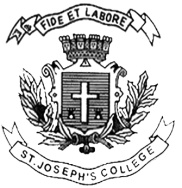 ST. JOSEPH’S COLLEGE (AUTONOMOUS), BANGALORE-27B.Com – IV SEMESTER - CBCSSEMESTER EXAMINATION: APRIL 2019BCOE 4116: Basic AccountingThis question paper contains TWO (2) pages and three parts onlyTime - 1 ½ hrs								Max Marks-35SECTION A Answer any Five (5) of the following 	(5 * 2 Marks = 10 Marks)Define Accounting.Explain money measurement concept.What are the functions of accounting?Explain ‘Petty Cash Book’.List any two internal users of accounting information.Explain the terms ‘Profit’ and ‘Gain’.List any two fixed assets and two current assets.SECTION BAnswer any THREE (3) of the following 	(3 * 5 Marks = 15 Marks)Explain the difference between single entry and double entry system.What are the golden rules of accounting?Enter the following transactions in the single column cash book of Mani Traders Journalise the following transactions: Prepare trading account from the following details.SECTION DCompulsory Question 			(10 Marks)Prepare Trial balance with the following.---- END OF THE QUESTION PAPER ---Date and year2018DetailsAmount (Rs.)December 01 Cash in Hand 27,500December 05 Cash received from Nitu 12,000December 08 Insurance Premium paid 2,000December 10 Furniture purchased 6,000December 14Sold Goods for cash 16,5002018 particularsRs.Jan. 1 Mohan started business with cash 80,000 Jan. 6 Purchased goods from Ram on credit 30,000 Jan. 8 Sold goods on cash 6,000Jan. 15 Bought Furniture from Yash for cash 8,000 Jan. 18 Paid Salary to manager 6,500ParticularsAmountOpening stock20,000Sales5,23,500Purchase returns400Sales returns275Wages3,500Gas and oil5,600Closing stock34,000Purchases3,75,200ParticularsAmountParticularsAmountOpening Stock 500Wages1,400Commission (Cr.) 200 Office Fixtures 500 Bills receivable2,250Insurance 550 Returns Outwards250 Cash in Hand 250 Purchases19,500 Sundry Debtors 15,000 Trade Expenses100 Carriage Outwards 725 Cash at Bank 2,375Interest on Capital 350 Carriage Inwards 400 Sales 25,000Rent & Taxes 550Stationary 225 Commission (Dr.) 400 Bills Payable 1,500 Creditors 9,825Returns Inwards 650 